The postholder must at all times carry out his/her responsibilities within the spirit of Tapton School Academy Trust Policies and Procedures, in particular the Trust’s Policies on Equal Opportunities and Health and Safety and also, within the framework of the Education Act 1996. Planning, Development and Co-ordinationTo set challenging teaching and learning objectives which are relevant to all pupils’ in their classesTo use teaching and learning objectives to plan lessons and sequences of lessons showing how this will assess pupils learningTo select and prepare resources, and plan for their safe and effective organisation, taking into account pupils’ interests and their  learning needs, language and cultural backgrounds, with the help of support staff where appropriate.To contribute to teaching teams, meetings and events.To plan for the deployment of any support staff who are contributing to pupils’ learning.To produce long and short term planning in accordance with school policy and procedures and within required deadlines.To implement and review the subject development plan in conjunction with the Senior Leadership Team and/or line manager. To develop and audit schemes of work and other documentation related to the use of English within school and to support cross-curricular delivery including subject support for colleagues to enable curriculum requirements to be met.To develop strategies for the use of English to promote new teaching methods and improve learning throughout the school and monitor their effectiveness in raising standards of teaching and learning.To lead or contribute to professional development activities as part of the planned programme for the school and to promote the sharing of good practice.To manage the resources available for English and make recommendations in order to maintain and develop curriculum provision.Monitoring and assessmentTo make appropriate use of the school’s monitoring and assessment strategies to evaluate pupils’ progress towards planned learning objectives.To use monitoring and assessment information to improve planning and teaching.To monitor and assess the effectiveness of learning activities and provide immediate and constructive feedback to support pupils’ as they learn.To involve pupils’ in reflecting on, evaluating and improving their own performance and progress.To assess pupils’ progress accurately against appropriate standards.To identify and support pupils’ with differing levels of ability and those experiencing behavioural, emotional, and social difficulties.To identify the levels of attainment for pupils’ learning English as an additional language and identify learning activities to provide cognitive challenge as well as language support.To record pupils’ progress and achievements systematically, providing evidence of the range of their work progress and attainment over time to inform planning.To report on pupils’ attainment to parents, carers, other professionals and pupils’ as appropriate.Teaching and Class ManagementTo have high expectations of pupils’ and build successful relationships centred on teaching and learning.To establish a purposeful learning environment where diversity is valued and where pupils’ feel safe, secure and confident.To teach the required or expected knowledge, understanding and skills relevant to the curriculum for pupils’ in their age range.To teach clearly structured lessons or sequences of work which interest and motivate pupils, make learning objectives clear, employ interactive teaching methods and collaborative group work.To promote active and independent learning that enables pupils to think for themselves and to plan and manage their own learning.To differentiate teaching to meet the needs of pupils of all ability ranges taking into account varying interests, experiences and achievements of boys and girls and different cultural and ethnic groups to help them make good progress.To organise and manage teaching and learning time effectively.To organise and manage the physical teaching space, tools, materials, texts and resources safely and effectively with the help of support staff where appropriate.To set high expectations for pupils’ behaviour and establish a clear framework for classroom discipline in line with school policy to anticipate and manage pupils’ behaviour constructively and promote self-control and independence.To use ICT effectively in delivery of teaching and learning.To take responsibility for teaching a class or classes over a sustained and substantial period of time.To provide homework and other out-of-class work which consolidates and extends work carried out in the class and encourages pupils’ to learn independently.To work collaboratively with other professionals and manage the work of support staff to enhance pupils’ learning.To recognise and respond effectively to equality issues as they arise in the classroom and challenging stereotyped views, bullying and harassment in accordance with school policy and procedures.To be aware of and comply with policies and procedures relating to child protection, health, safety and security, confidentiality and data protection, reporting all concerns to an appropriate person.To attend and participate in regular meetings.To participate in training, continuous professional development and other learning activities as required including participation in the school’s performance management arrangements.The above duties are not exhaustive and the postholder may be required to undertake tasks, roles and responsibilities as may be reasonably assigned to them by the Senior Leadership Team.This job description will be kept under review and may be amended via consultation with the individual, Governing Body and/or Senior Leadership Team as required.  Trade union representation will be welcomed in any such discussions.To undertake any other duties and responsibilities, which do not change the character and purpose of the post as, may be determined after negotiations between management, the postholder and the appropriate trade union.TAPTON SCHOOLPERSON SPECIFICATION – Teacher of English2018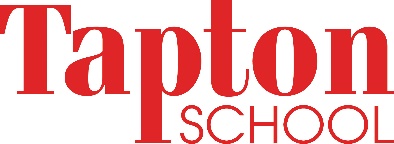 Tapton SchoolAcademy TrustJOB DESCRIPTIONSERVICETAPTON SCHOOLPOST TITLETeacher of EnglishMPS/UPSRESPONSIBLE TOSUBJECT LEADERRESPONSIBLE FOR ANDSICKNESS RELIEFPURPOSE OF JOBTo implement and deliver an appropriately broad, balanced, relevant and differentiated curriculum for pupils and ensure delivery of high-quality teaching and learning for which the teacher is accountable.JOB DESCRIPTION FOR POST OF:-  PT Teacher of EnglishSPECIFIC DUTIES AND RESPONSIBILITIES    ISSUE  DATE: 2021Minimum Essential RequirementsMethod of AssessmentSkills/Knowledge(e.g. Interview, Application form, test, assessment, etc)A thorough knowledge of English in the National CurriculumApplication, references, interview, observationsA knowledge of strategies which can be used to assess and record student progress in EnglishApplication, interviewUnderstanding of how to interpret dataApplication, interviewA commitment to mixed ability teaching and equality of opportunities for all studentsApplication, interviewAn ability to maintain high standards of student learning and behaviour in the classroomInterview, observation, referencesAn ability to work as part of a teamApplication, referencesAn enthusiasm, commitment and a real desire to work for high standards in English with students of all ages and abilitiesApplication, interview, referencesAn ability and willingness to communicate with parents both orally and in writingApplication, interviewGood communication skillsApplication, interviewAn ability to organise and manage resources and situations in and out of the classroomApplication, referencesExperience/Qualifications/Training etc.(if any)QTSApplicationGraduate in Further/Higher education in EnglishApplicationRecent successful experience of having taught English (in post or as a student) across the age and ability rangeApplication, referencesWork Related Circumstances(including Working Conditions)Tapton school is committed to safeguarding and promoting the welfare of children and young people and expects all staff to share this commitment